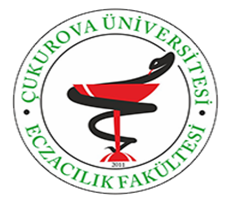 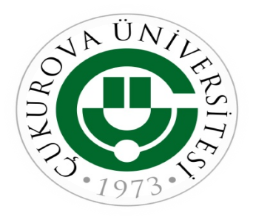 KAYIT DONDURMA DİLEKÇESİ   ÇUKUROVA ÜNİVERSİTESİ ECZACILIK FAKÜLTESİ DEKANLIĞINAEczacılık Fakültesi  ................................... numaralı öğrencisiyim. Aşağıda belirttiğim ve ekte sunduğum belge uyarınca öğrenim süresini 20…./20.… eğitim-öğretim yılı ………..  yarıyılından itibaren ......................... süreyle dondurulmasını istiyorum. 	Gereğini saygılarımla arz ederim.                                                                        …../...../20…..	                 							……………………………….  								                  (Ad-Soyad- İmza)Adres   : 	Telefon:			E-posta: 		MAZERET NEDENİ :Ek                                        : Onaylı Mazeret Belgesi (........ sayfa)Danışman Onayı        	: Dekanlığa arzı uygundur. Danışman Adı-Soyadı 	: Tarih-imza		 	:	